18 сентября 2018г.  в Ветковском районном исполнительном комитете состоялась информационно-образовательная акция по профилактике болезней системы кровообращения  «Цифры здоровья: артериальное давление» под девизом «Контролируем давление – продлеваем жизнь!».Целью акции является повышение информационной грамотности  по вопросам профилактики болезней системы кровообращения; формирование навыков контроля артериального давления, продвижение здорового образа жизни среди населения.В ходе проведения акции среди сотрудников районного исполнительного комитета города измерено артериальное давление, вес, рост и определён ИМТ, на видеомониторе транслировались видеоролики по вопросам профилактики БСК. Каждый участник акции получил консультацию специалиста по профилактике заболеваний сердечно-сосудистой системы, и информацию о необходимости ведения здорового образа жизни.   В ходе проведения данной акции проведено измерение артериального давления у 24 человек. Повышение уровня артериального давления наблюдалось у одного человека, которому была оказана медицинская помощь. 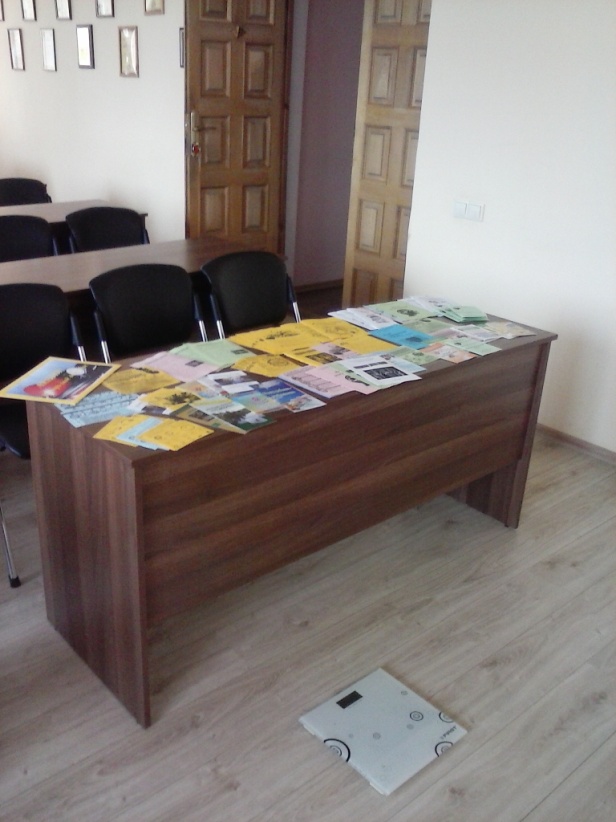 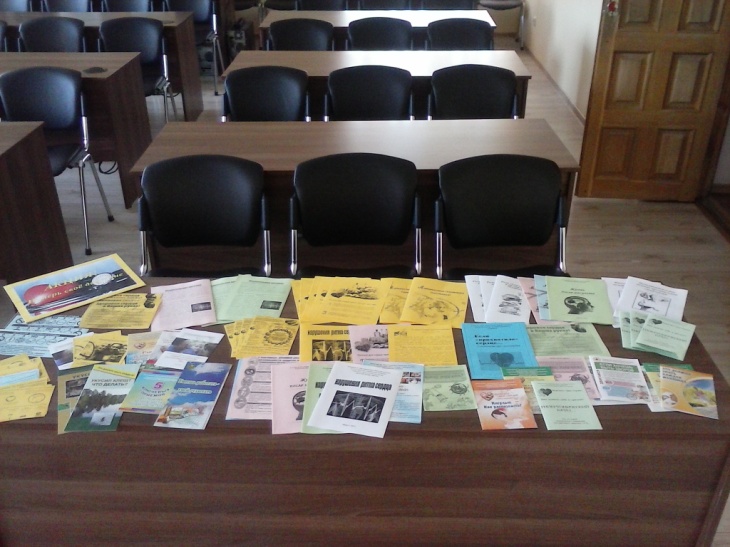 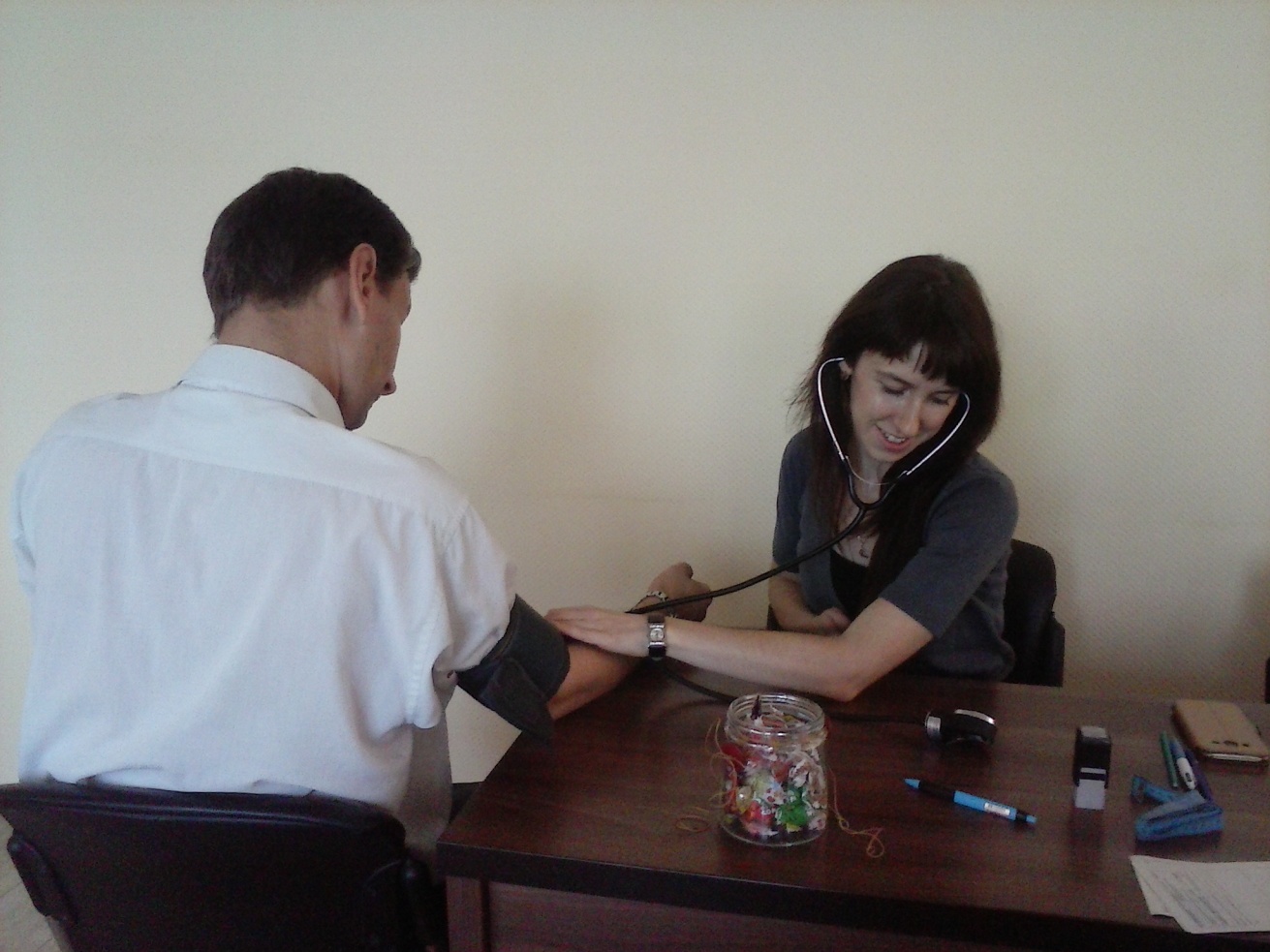 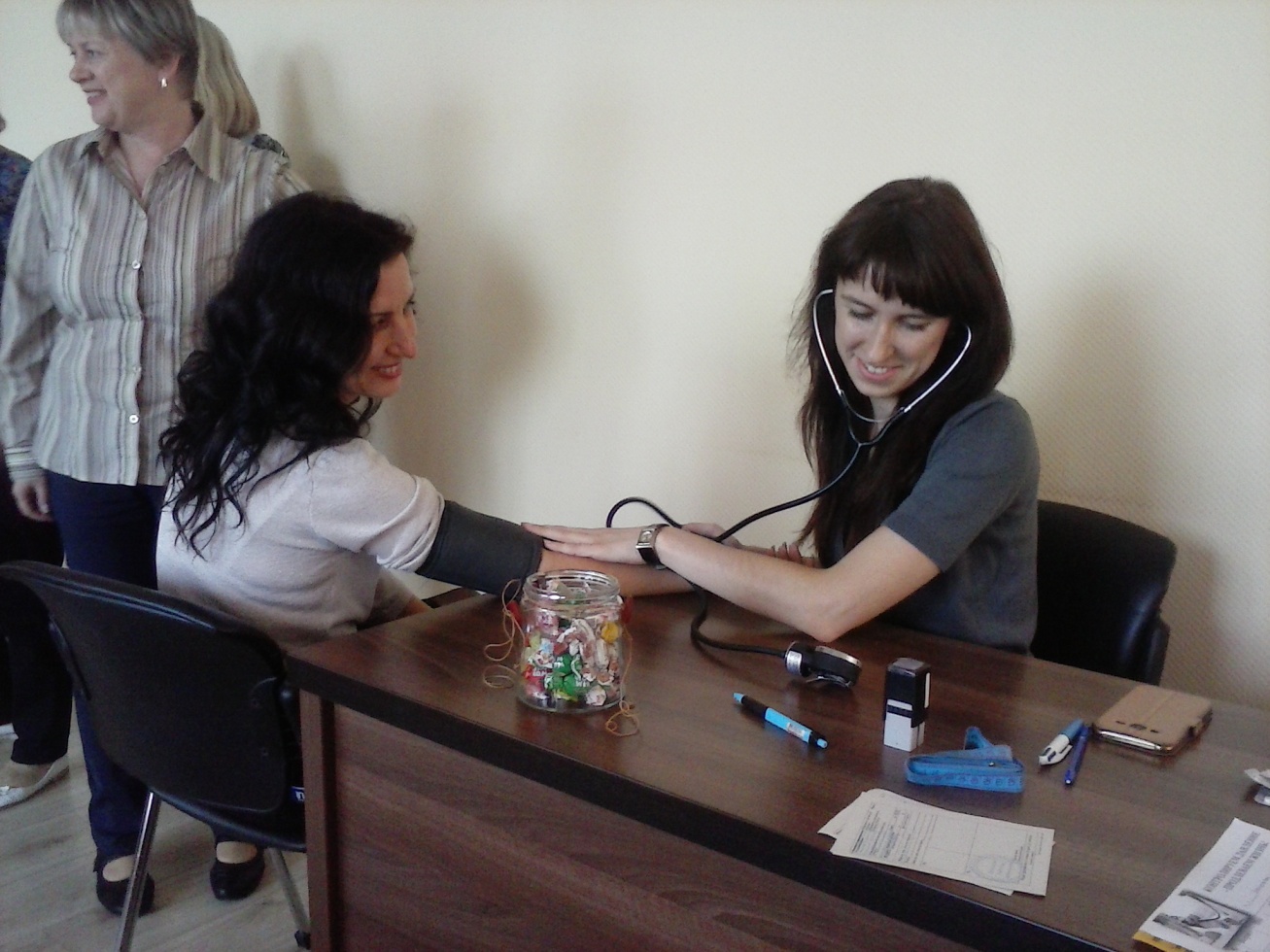 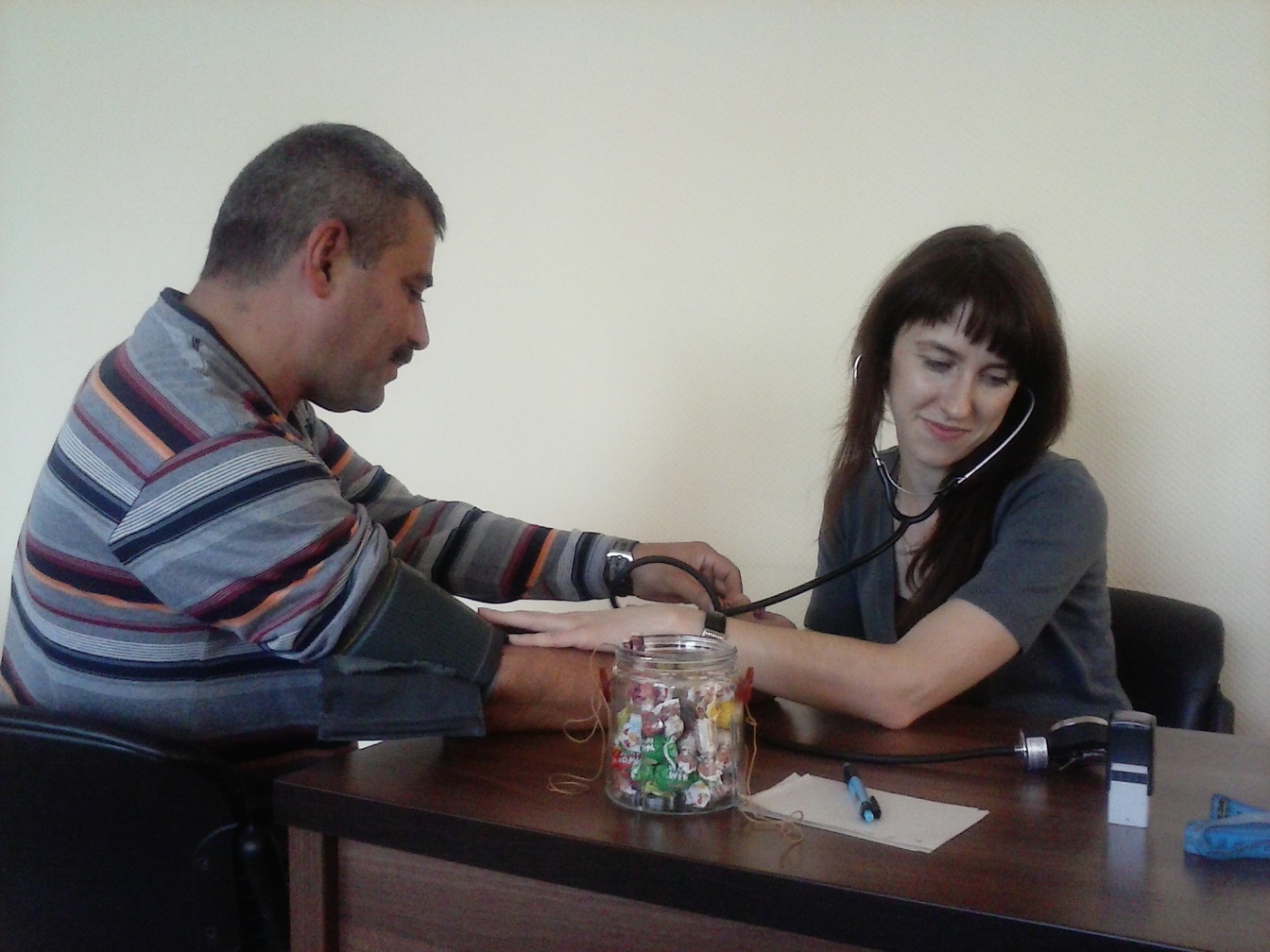 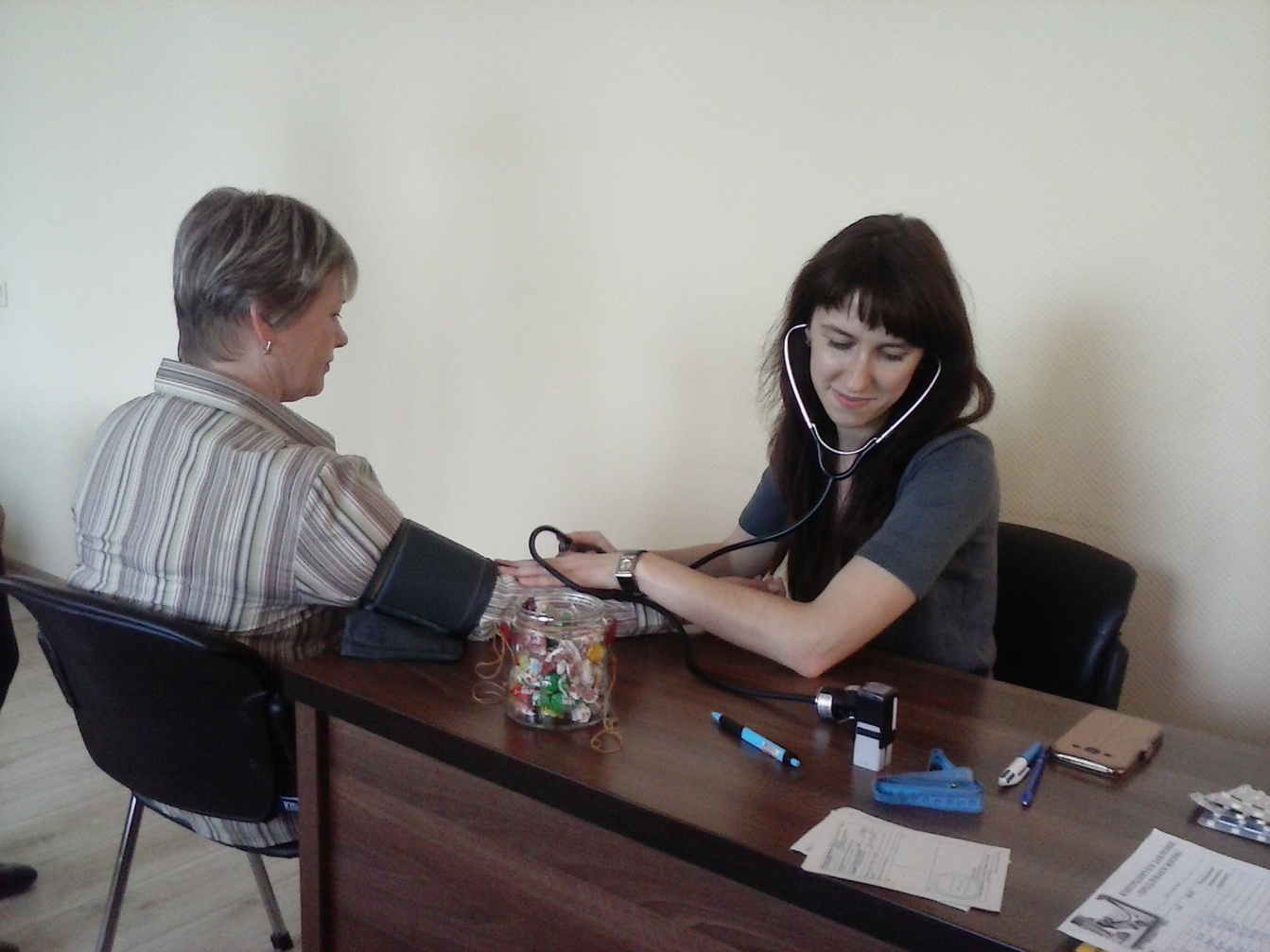 